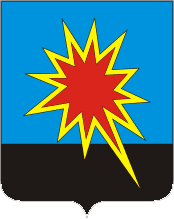 КЕМЕРОВСКАЯ ОБЛАСТЬ - КУЗБАССКАЛТАНСКИЙ ГОРОДСКОЙ ОКРУГАДМИНИСТРАЦИЯ КАЛТАНСКОГО ГОРОДСКОГО ОКРУГАРАСПОРЯЖЕНИЕОт  03.03.2020 г.   № 317-рО проведении муниципального этапа областного конкурса «Семья. Экология. Культура» На основании распоряжения Коллегии Администрации Кемеровской области от 28.11.2019 г. № 739-р и в целях привлечения населения Калтанского городского округа к сохранению и бережному отношению к окружающей среде: Провести муниципальный этап областного конкурса «Семья. Экология. Культура» 25 марта 2020 г.Утвердить Положение о муниципальном этапе областного конкурса «Семья. Экология. Культура» согласно приложению 1 к настоящему распоряжению.Утвердить состав муниципального организационного комитета муниципального этапа областного конкурса «Семья. Экология. Культура» согласно приложению 2 к настоящему распоряжению.Утвердить состав муниципального жюри муниципального этапа областного конкурса «Семья. Экология. Культура» согласно приложению 3 к настоящему распоряжению.Директору МАУ «Пресс-Центр г. Калтан» (В.Н. Беспальчук) обеспечить размещение распоряжения на сайте администрации Калтанского городского округа и в СМИ.Контроль исполнения настоящего распоряжения возложить на заместителя главы  Калтанского  городского округа по социальным вопросам А. Б. Клюеву.Глава Калтанского городского округа 			                                	И. Ф. ГолдиновПриложение №  1 к распоряжению администрации Калтанского городского округа от 03.03.2020 №317-рПОЛОЖЕНИЕо муниципальном этапе областного конкурса «Семья. Экология. Культура»1. Общие положения    Муниципальный этап областного конкурса «Семья. Экология. Культура» (далее конкурс) проводится с 1 января 2020 г. по 31 марта 2020 г. с целью повышения уровня экологической культуры в обществе, привлечения населения Калтанского городского округа к сохранению и бережному отношению к окружающей среде.1.2.	         В задачи конкурса входит:1.2.1.	Возрождение традиций экологической культуры в семье.1.2.2.	Расширение кругозора и приобретение новых знаний в краеведении, в сфере охраны окружающей среды, природопользования, обращения с отходами производства и потребления.1.2.3.	Привлечение семей к участию в проектах и акциях экологической направленности.1.2.4.	Популяризация и развитие экологического семейного мышления и инициатив в сфере охраны окружающей среды, гармонизация взаимодействия семьи и природы.1.2.5.	Воспитание юного поколения в традициях бережного отношения к окружающему миру и природным ресурсам родного края.1.2.6.	Поддержка и поощрение семей с активной жизненной позицией в вопросах охраны окружающей среды.2. Организаторы и учредители конкурса2.1.	        Учредителем конкурса является администрация Калтанского городского округа.2.2.	        Организационное обеспечение конкурса осуществляет: муниципальное казенное учреждение «Управление культуры» Калтанского городского округа.  3. Функции муниципального организационного комитета конкурса и муниципального жюри конкурса 3.1. 	Муниципальный организационный комитет муниципального этапа областного конкурса «Семья. Экология. Культура» (далее оргкомитет) организует и координирует работу по проведению конкурса, осуществляет регистрацию работ, утверждает условия работы городского жюри.3.2.	          Муниципальное жюри по подведению итогов муниципального этапа областного конкурса «Семья. Экология. Культура» (далее жюри) оценивает работы, определяет победителей и лауреатов в каждой номинации, составляет протокол о результатах муниципального этапа конкурса, награждает победителей.4. Участники конкурсаВ конкурсе принимают участие семьи, проживающие на территории Калтанского городского округа.5. Организация и проведение конкурса5.1.	       Конкурс проводится в два этапа (с октября 2019 года по март 2020 года):I этап (декабрь 2019 г.) – предварительный отборочный этап;II этап (январь-март 2020 г.) – очный отборочный этап.5.2.	       По итогам I этапа жюри отбирает участников II этапа.5.3. На II этапе семьи представляют конкурсную работу, состоящую из визитной карточки и семейного экологического проекта.5.4.	Визитная карточка представляется в свободной форме (словесная, фото- и видеопрезентация, другие варианты) в виде краткого рассказа о семье (члены семьи, семейные увлечения, герб, девиз и другая информация). Выступление занимает не более 3 минут.5.5.	Семейный экологический проект представляется в виде фото-, видеопрезентаций, видеофильмов или мультфильмов, рассказывающих об общем экологическом семейном деле, например: дизайн садово-огородных участков, клумб, рабаток, создание уголков отдыха; разработка и создание семейных туристических экологических троп и маршрутов; участие в туристической и спортивно-оздоровительной деятельности; поделки из отслуживших вещей, бытового или строительного мусора; разработка, продвижение и участие в акциях по раздельному сбору мусора, уборке дворовых территорий и другие варианты.Рекомендуется включение в защиту проекта художественно оформленного концертного номера и группы поддержки. Выступление занимает не более 5 минут.5.6.В рамках проведения конкурса учреждается специальная номинация «Вторая жизнь вещей», которая представляет собой выставку поделок из природных материалов и вторичного сырья.5.7.	В жюри конкурса II этапа включаются представители департамента и ГКУ Кемеровской области «Областной комитет природных ресурсов» по согласованию. 5.8.Организаторы конкурса оставляют за собой право использовать любые конкурсные материалы для освещения итогов конкурса, создания сборников, фотоальбомов и видеофильмов экологического содержания для массового распространения на территории Калтанского городского округа. Права авторов соблюдаются в соответствии с Законом Российской Федерации «Об авторских правах».6. Критерии оценки работ6.1. Конкурсная работа (визитная карточка и семейный экологический проект) оценивается по 10-балльной шкале. 6.2. Поделки специальной номинации «Вторая жизнь вещей» оцениваются по 5-балльной шкале.6.3. Учитываются экологическая направленность, актуальность и полнота раскрытия темы, соответствие представленной конкурсной работы (поделки) заявленной теме, оригинальность, эстетичность.7. Подведение итоговПобедители конкурса награждаются дипломами победителей за 1, 2, 3-е места.Победители специальной номинации «Вторая жизнь вещей» награждаются дипломами за 1, 2, 3-е места.Участники I этапа конкурса по решению муниципального жюри награждаются благодарственными письмами.Награждение победителей и участников проводится в день проведения II этапа конкурса.Победители конкурса рекомендуются для участия в областном конкурсе «Семья. Экология. Культура». Заместитель Главы Калтанского городского округа по социальным вопросам                                                        А.Б. Клюева Приложение 2 к распоряжению администрации Калтанского городского округа от 03.03.2020 № 317 -рСостав муниципального организационного комитета муниципального этапа областного конкурса «Семья. Экология. Культура»Председатель оргкомитета:Заместитель Главы Калтанского городского округа по социальным вопросам                                                        А.Б. Клюева Приложение 3 к распоряжению администрации Калтанского городского округа от 03.03.2020 № 317 -рСостав городского жюри муниципального этапа областного конкурса «Семья. Экология. Культура»Председатель жюри:Заместитель Главы Калтанского городского округа по социальным вопросам                                                        А.Б. Клюева Клюева А. Б. – заместитель главы Калтанского городского округа  по социальным вопросамЧлены оргкомитета:Члены оргкомитета:Николаева М. В.Чушкина В. П.– управляющий делами – руководитель аппарата администрации Калтанского городского округа– начальник Финансового управления г. КалтанМайер В. В.– заместитель главы Калтанского городского округа по работе с правоохранительными органами и военно-мобилизационной подготовкеШабалина Н.Ю.– начальник отдела охраны труда и окружающей среды администрации Калтанского городского округаПлюснина Н.В.– начальник муниципального казенного учреждения Управление образования администрации Калтанского городского округаМеркулова М. А.– директор муниципального казенного учреждения «Управление культуры» Калтанского городского округаПлахотская О.Н.– начальник муниципального казенного учреждения Управление молодежной политики и спорта администрации Калтанского городского округаГрудьева О. В.– начальник Управления социальной защиты населения администрации Калтанского городского округаКлюева А. Б. – заместитель главы Калтанского городского округа  по социальным вопросамЧлены жюри:Члены жюри:Николаева М.В.– управляющий делами – руководитель аппарата администрации Калтанского городского округаШабалина Н.Ю.– начальник отдела охраны труда и окружающей среды администрации Калтанского городского округаПлюснина Н.В.– начальник муниципального казенного учреждения Управление образования администрации Калтанского городского округаМеркулова М. А.– директор муниципального казенного учреждения «Управление культуры» администрации Калтанского городского округаПлахотская О.Н.– начальник муниципального казенного учреждения Управление молодежной политики и спорта администрации Калтанского городского округаГрудьева О. В.– начальник Управления социальной защиты населения администрации Калтанского городского округа